Owner: Erin FlemingSchedule: First Proof – June 7th & Final Proof – June 14th File Type/Format: This will be a microsite built out on Kentico similar to www.tql.com/welcome (the new hire site.) It will not be featured on our webpage but will be sent out individually to candidates who are looking to relocate to Cincinnati.Background Theme: same as relo templates with the Cincy Skyline. This is not a Fast-Track Branded Piece just Relo. TQL Colors and font.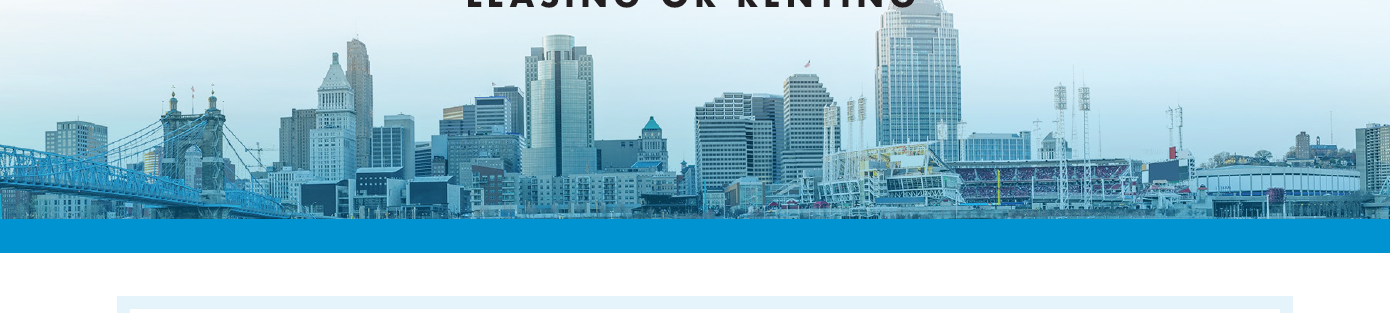 Microsite will consist of 3 sections:Why Cincinnati?Areas to LiveApartmentsWHY CINCINNATI?For the why Cincinnati section we want to use what we already have from the “candidate relocation benefits guide”Change the “Icon” to “Andrew J. Brady Music Center”Add “Jungle Jim’s International Market” as a bullet point under the Eat and drink food sectionWe also want to add a picture collage to this page the why Cincinnati SectionTrying to decide the best way to layout the imagery- I would like if the first page was image heavy- will need to talk through design with this part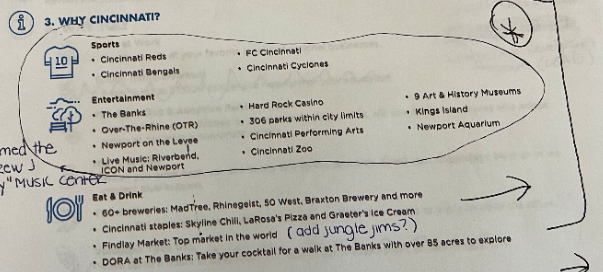 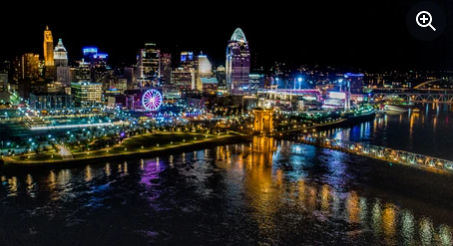 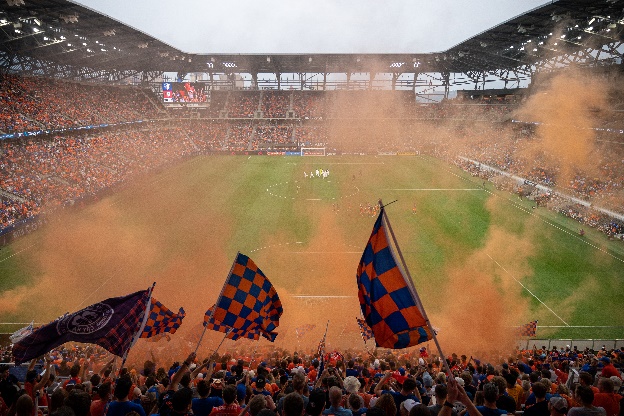 For pictures I think we can pull some from shutter stock and a few we already have from FC stadium.AREAS TO LIVEEastgate · Beechmont (OH)10-minute drive or less to HQ25-minute drive to downtown CincinnatiLow-cost of livingFamily FriendlyAmelia · Batavia (OH)15-minute drive or less to HQ30-minute drive to downtown CincinnatiLow-cost of livingFamily FriendlyHyde Park · Oakley · Madisonville (OH)25-minute drive to HQ 10-minute drive or less to downtown CincinnatiWithin walking distance to bars, restaurants, and shopsGreat area for young professionalsDowntown · OTR (OH)25-minute drive to HQ Located in the heart of downtown CincinnatiWithin walking distance to bars, stadiums, restaurants, nightlife, shops and many other attractionsGreat area for young professionals Newport · Covington (KY)30-minute drive to HQ 10-minute or less drive to downtown CincinnatiWithin walking distance to bars, restaurants, and shopsGreat area for young professionalsBlue Ash · Kenwood · Mason · Loveland · Milford (OH)30-minute drive to HQ 35-minute drive or less to downtown CincinnatiLow-cost of livingFamily FriendlyUse TQL Icons for the bullet points- Here is how I imagine one would look or something simlar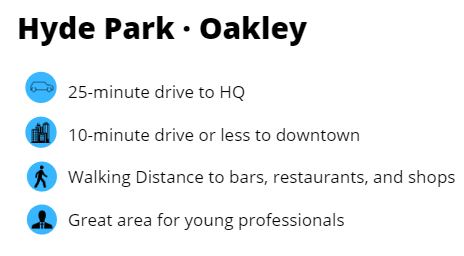 APARTMENTSTo display apartments, the page will have an interactive mapWhen sending back your first draft, just add in one or two apartments from the list at first so we can agree on a look and feel before you do them allPlease see excel sheet to reference the information you will need for the apartmentWhen you hover over a pin on the apartment’s location it will showThe apartments nameContact Phone #And a link to click on that will navigate you to their homepageThe Map will have a pin that shows where HQ is (this should be bigger or standout in someway than the apartment pins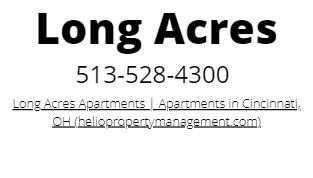 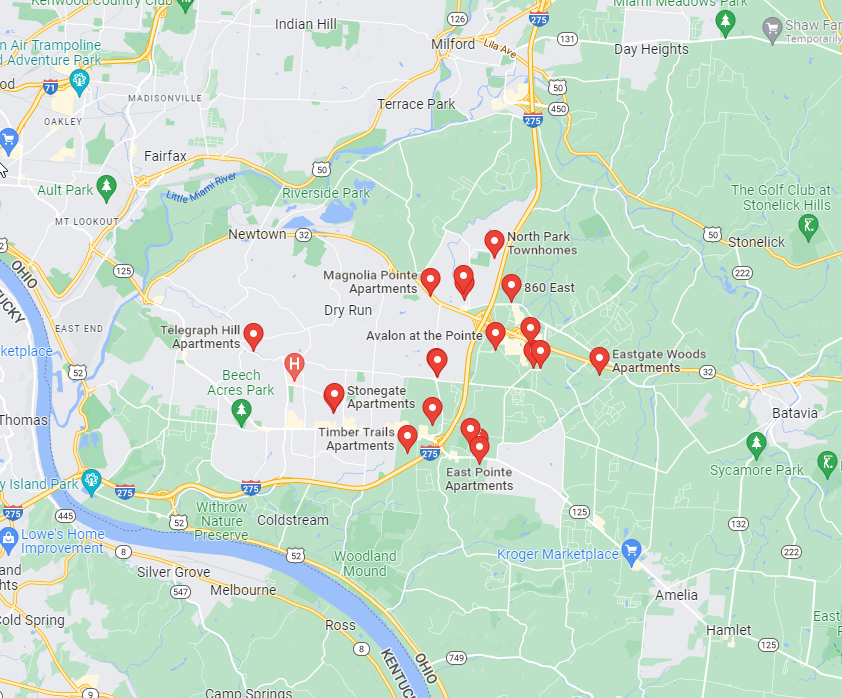 Adding a sentence at the end saying “* This is not an official endorsement from TQL”